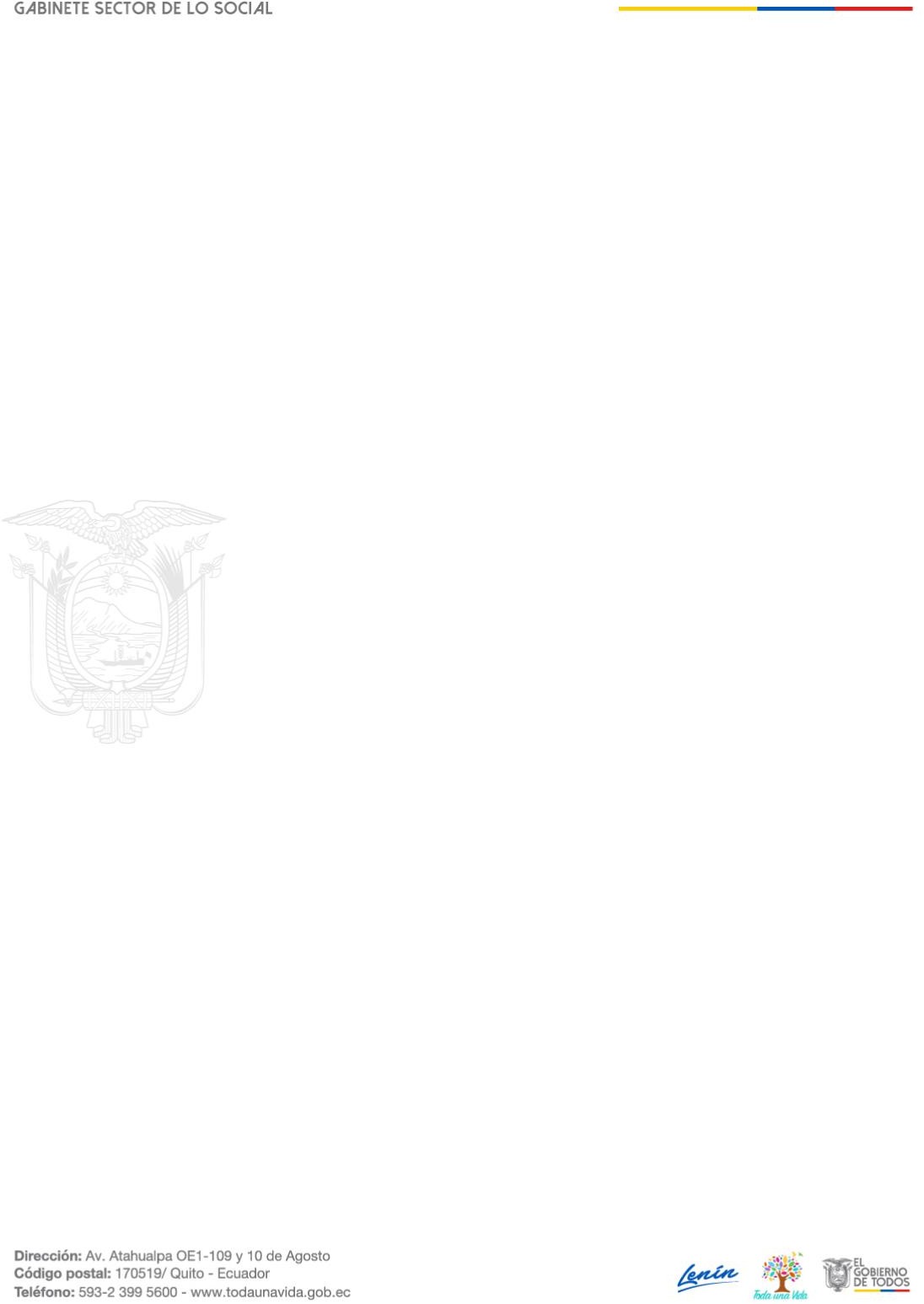 PROCESO DE TRANSICIÓN DE GOBIERNO – 2021INICIATIVAS PRIORIZADAS DEL GABINETE SECTORIAL DE LO SOCIALOBSERVACIONES GENERALES:La información descrita en cada uno de los casilleros debe ser ajustada conforme las dimensiones necesarias para que la misma pueda ser visualizada al momento de leer las fichas.Verificar ortografía (ejemplo: tildes). Mantener el formato establecido en las fichas (letra, tamaño de letra, dimensiones de la ficha, mayúsculas, minúsculas).Fecha: 09 de febrero de 2021InstituciónNro.Iniciativa PriorizadaFicha No. 2Ficha No. 3Ficha No. 4Ficha No. 5InstituciónNro.Iniciativa PriorizadaIniciativa PrioritariaNormativaContrato o ConvenioSistema o base de datosSecretaría de Derechos Humanos1Política Pública de Economía Violeta	El nombre de la iniciativa reportada inicialmente por la SDH es: Implementar la política de Economía Violeta: Impulso Económico y Prevención de la Violencia contra las mujeres. Favor ratificar el nombre final, bajo mejor criterio.Existen siglas que se deben redactar.En las 11 fichas de normativa: - Verificar la redacción (espacios entre palabras).- Detallar el estado actual de gestión.- En “Importancia de la norma”, justificar con argumentos por qué es relevante la normativa.- Indispensable colocar información respecto a la Agenda de próximos pasos, responsable y fechas. Los 5 contratos/convenios  corresponden a temas de operatividad interna de la institución, por lo que se solicita quitarlos del drive, y los mismos podrán ser presentados en el respectivo informe de transición institucional; más no representa relevancia para elevarlo a nivel de Presidencia.En la ficha del sistema para “Víctimas de Violencia de género contra mujeres, niñas, niños y adolescentes”, es indispensable se coloque información respecto a cantidad de registros, tamaño y nivel de concurrencia de los usuarios. De ser el caso, justificar con un comentario inserto por qué “No aplica” el registro de datos.